Secretaría Ejecutiva Consejo Nacional de Áreas Protegidas FORMA‐DVS‐FC2011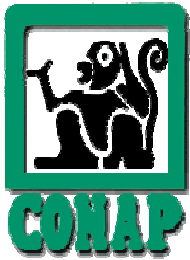 Formulario de Solicitud de Licencia y autorización de CazaComplete el siguiente formulario consignando la información requerida en cada espacio y colocando una “X” en las casillas correspondientes. Solicitudes que no estén debidamente llenas, no serán procesadas.Solamente Cazadores Extranjeros y de SubsistenciaEspecies a Cazar: (Por cada especie que desee cazar, deberá llenar obligatoriamente las casillas Cantidad, Departamento, Municipio y Fecha en que desea realizar la Cacería; de lo contrario su solicitud será denegada)En este espacio deberá anotar los animales específicos, cantidades, lugares y fechas en que se pretende realizar la cacería.Ejemplo:*La información consignada en el cuadro anterior, deberá estar basada en el Calendario Cinegético Vigente.**La licencia que le sea autorizada, tendrá validez únicamente en el departamento(s) y municipio(s) que usted haya indicado en el presente formulario.***Se rechazarán solicitudes que no expresen con claridad las fechas, lugares, especies y cantidades con las que se desea practicar la caza y/o términos ambiguos tales como: Aves, Mamíferos, Reptiles, Todo el País, Todos, Los permitidos por la Ley, Las que estable la Ley.Lugar y Fecha:	Firma del Solicitante.Debe ser la firma que aparece en Cédula de Vecindad, DPI o Pasaporte, de lo contrario no se aceptará el formulario.No.Nombre ComúnCantidadDepartamentoMunicipioFecha en que desea realizar la Cacería12345678910111213141516171819202122232425262728293031323334351Taltuza2Baja VerapazRabinalDel 15 al 20 de septiembre